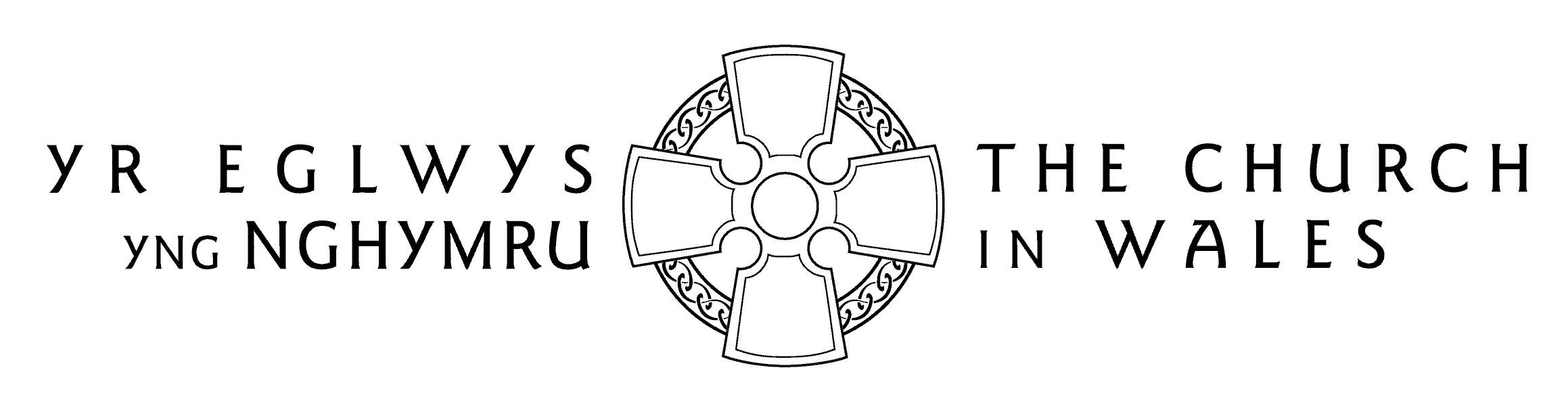 Equal Opportunities Monitoring FormIn accordance with its equal opportunities statement, the Diocesan Board of Finance (DBF) will provide equal opportunities to all employees and job applicants and will not discriminate either directly or indirectly on the grounds of race, colour, ethnic origin, nationality, national origin, sex, marital status, disability, sexual orientation, religion or age.You may of course, decide not to answer one or any of these questions but if you do respond, all information will be treated in confidence and will be used solely by the DBF for the purpose of providing statistics for equal opportunity monitoring. The front page and monitoring form do not form part of your application and will therefore be detached from it on receipt and stored separately.Thank you for your assistance in completing this form E         Gender   Man    Woman    Intersex  Non-binary  Prefer not to say  
          If  you prefer to use your own term, please specify. E         Gender   Man    Woman    Intersex  Non-binary  Prefer not to say  
          If  you prefer to use your own term, please specify. E         Gender   Man    Woman    Intersex  Non-binary  Prefer not to say  
          If  you prefer to use your own term, please specify. E         Gender   Man    Woman    Intersex  Non-binary  Prefer not to say  
          If  you prefer to use your own term, please specify. E         Gender   Man    Woman    Intersex  Non-binary  Prefer not to say  
          If  you prefer to use your own term, please specify. Age	16-24		25-29		30-34	 	35-39		40-44	    45-49	50-54	55-59		60-64		65+	     Prefer not to say   Age	16-24		25-29		30-34	 	35-39		40-44	    45-49	50-54	55-59		60-64		65+	     Prefer not to say   Age	16-24		25-29		30-34	 	35-39		40-44	    45-49	50-54	55-59		60-64		65+	     Prefer not to say   Age	16-24		25-29		30-34	 	35-39		40-44	    45-49	50-54	55-59		60-64		65+	     Prefer not to say   Age	16-24		25-29		30-34	 	35-39		40-44	    45-49	50-54	55-59		60-64		65+	     Prefer not to say   Are you married or in a civil partnership Yes             No              Prefer not to say    Are you married or in a civil partnership Yes             No              Prefer not to say    Are you married or in a civil partnership Yes             No              Prefer not to say    Are you married or in a civil partnership Yes             No              Prefer not to say    Are you married or in a civil partnership Yes             No              Prefer not to say    Race, Nationality, Ethnic Origin (Please Tick as appropriate)Race, Nationality, Ethnic Origin (Please Tick as appropriate)Race, Nationality, Ethnic Origin (Please Tick as appropriate)Race, Nationality, Ethnic Origin (Please Tick as appropriate)Race, Nationality, Ethnic Origin (Please Tick as appropriate)WhiteWelsh                       English      Irish                          Scottish     	Other white background (please specify)MixedWhite and Black Caribbean  White and Asian    White and Black British    White and Black African    Other mixed background (please specify)MixedWhite and Black Caribbean  White and Asian    White and Black British    White and Black African    Other mixed background (please specify)MixedWhite and Black Caribbean  White and Asian    White and Black British    White and Black African    Other mixed background (please specify)MixedWhite and Black Caribbean  White and Asian    White and Black British    White and Black African    Other mixed background (please specify)AsianIndian                           Pakistani      Bangladeshi                          British     Other Asian background (please specify)BlackCaribbean                         African     British     Other black background (please specify)BlackCaribbean                         African     British     Other black background (please specify)BlackCaribbean                         African     British     Other black background (please specify)BlackCaribbean                         African     British     Other black background (please specify)What is your sexual orientation?Heterosexual                       Gay               Lesbian                Bisexual             Prefer not to say  If you prefer to use your own term, please specify here What is your sexual orientation?Heterosexual                       Gay               Lesbian                Bisexual             Prefer not to say  If you prefer to use your own term, please specify here What is your sexual orientation?Heterosexual                       Gay               Lesbian                Bisexual             Prefer not to say  If you prefer to use your own term, please specify here What is your sexual orientation?Heterosexual                       Gay               Lesbian                Bisexual             Prefer not to say  If you prefer to use your own term, please specify here What is your sexual orientation?Heterosexual                       Gay               Lesbian                Bisexual             Prefer not to say  If you prefer to use your own term, please specify here Religion or beliefPlease state preferred religion or belief Religion or beliefPlease state preferred religion or belief Religion or beliefPlease state preferred religion or belief Religion or beliefPlease state preferred religion or belief Religion or beliefPlease state preferred religion or belief Do you consider yourself to have a disability or health condition?Yes          No       Prefer not to say     Please give brief details of the effects of your disability or health condition on your day-to-day activities, and any other information that you feel would help us accommodate your needs during your interview/assessment and thus meet our obligations under the Equality Act 2010:Do you consider yourself to have a disability or health condition?Yes          No       Prefer not to say     Please give brief details of the effects of your disability or health condition on your day-to-day activities, and any other information that you feel would help us accommodate your needs during your interview/assessment and thus meet our obligations under the Equality Act 2010:Do you consider yourself to have a disability or health condition?Yes          No       Prefer not to say     Please give brief details of the effects of your disability or health condition on your day-to-day activities, and any other information that you feel would help us accommodate your needs during your interview/assessment and thus meet our obligations under the Equality Act 2010:Do you consider yourself to have a disability or health condition?Yes          No       Prefer not to say     Please give brief details of the effects of your disability or health condition on your day-to-day activities, and any other information that you feel would help us accommodate your needs during your interview/assessment and thus meet our obligations under the Equality Act 2010:Do you consider yourself to have a disability or health condition?Yes          No       Prefer not to say     Please give brief details of the effects of your disability or health condition on your day-to-day activities, and any other information that you feel would help us accommodate your needs during your interview/assessment and thus meet our obligations under the Equality Act 2010:Welsh Language Are you a Welsh speaker           Yes               No          Learner    Welsh Language Are you a Welsh speaker           Yes               No          Learner    Welsh Language Are you a Welsh speaker           Yes               No          Learner    Welsh Language Are you a Welsh speaker           Yes               No          Learner    Welsh Language Are you a Welsh speaker           Yes               No          Learner    Do you have caring responsibilities? If yes, please tick all that applyNone      Primary carer of a child/children (under 18)  	Primary carer of disabled child/children     Primary carer of disabled adult (18 and over)     Primary carer of older personSecondary carer (another person carries out the main caring role)  Prefer not to say	Do you have caring responsibilities? If yes, please tick all that applyNone      Primary carer of a child/children (under 18)  	Primary carer of disabled child/children     Primary carer of disabled adult (18 and over)     Primary carer of older personSecondary carer (another person carries out the main caring role)  Prefer not to say	Do you have caring responsibilities? If yes, please tick all that applyNone      Primary carer of a child/children (under 18)  	Primary carer of disabled child/children     Primary carer of disabled adult (18 and over)     Primary carer of older personSecondary carer (another person carries out the main caring role)  Prefer not to say	Do you have caring responsibilities? If yes, please tick all that applyNone      Primary carer of a child/children (under 18)  	Primary carer of disabled child/children     Primary carer of disabled adult (18 and over)     Primary carer of older personSecondary carer (another person carries out the main caring role)  Prefer not to say	Do you have caring responsibilities? If yes, please tick all that applyNone      Primary carer of a child/children (under 18)  	Primary carer of disabled child/children     Primary carer of disabled adult (18 and over)     Primary carer of older personSecondary carer (another person carries out the main caring role)  Prefer not to say	Where did you see the advertisement for this post?  Where did you see the advertisement for this post?  Where did you see the advertisement for this post?  Where did you see the advertisement for this post?  REFERENCES REFERENCES REFERENCES Please supply the names, addresses, telephone numbers and email addresses of two referees, one of which must be your present employer. If you are not currently in employment, please include your last employer. You should note that any of your previous employers may be contacted for a reference. UNLESS YOU INDICATE TO THE CONTRARY, REFERENCES WILL BE REQUESTED FOR SHORTLISTED CANDIDATES PRIOR TO INTERVIEW.Please supply the names, addresses, telephone numbers and email addresses of two referees, one of which must be your present employer. If you are not currently in employment, please include your last employer. You should note that any of your previous employers may be contacted for a reference. UNLESS YOU INDICATE TO THE CONTRARY, REFERENCES WILL BE REQUESTED FOR SHORTLISTED CANDIDATES PRIOR TO INTERVIEW.Please supply the names, addresses, telephone numbers and email addresses of two referees, one of which must be your present employer. If you are not currently in employment, please include your last employer. You should note that any of your previous employers may be contacted for a reference. UNLESS YOU INDICATE TO THE CONTRARY, REFERENCES WILL BE REQUESTED FOR SHORTLISTED CANDIDATES PRIOR TO INTERVIEW.Name:Post:Address:Post Code: Tel No: E-mail:Name:Post:Address:Post Code: Tel No: E-mail:Name:Post:Address:Post Code: Tel No:E-mail: CONVICTIONSHave you ever been convicted of a criminal offence?  If so please give details of any unspent convictions.Spent convictions do not have to be declared as the job is not one covered by the Rehabilitation of Offenders Act 1974 (Exceptions) Order 1975.DECLARATIONI declare that the information set out in this application form is true in all respects and I understand that if it is subsequently discovered that any statement is false or misleading, or that I have withheld relevant information, my application may be disqualified or if I have already been appointed, I may be dismissed. I am also aware that canvassing of Members OR Employees of the Representative Body will disqualify me.I hereby give my consent to the Organisation processing the data supplied on this application form for the purpose of recruitment and selection.Signed:Date:Data Protection Act 1998 – Information provided by you will be held and automatically processed as data on a computer system.  The Trust will take all reasonable precautions to ensure its confidentiality and to comply with the principles contained in the Act.  